Architecture DBQ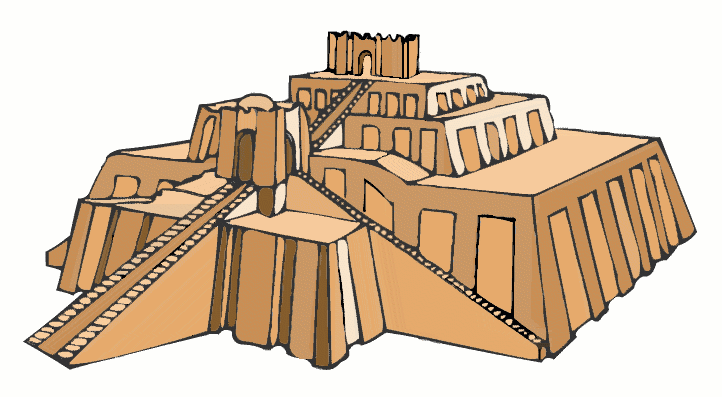 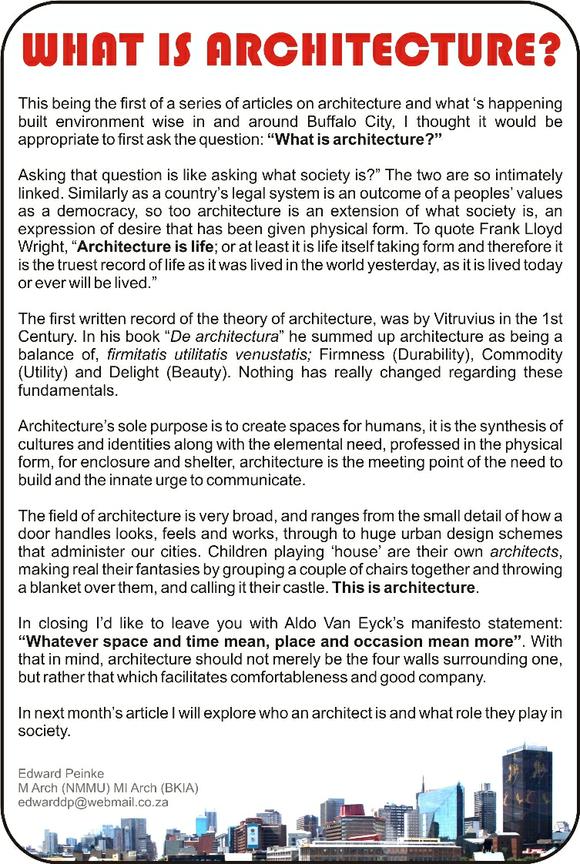 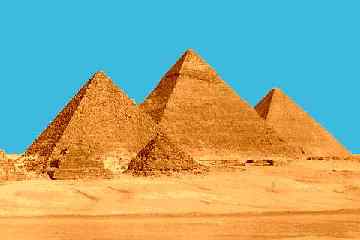 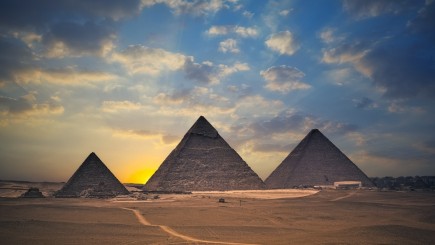 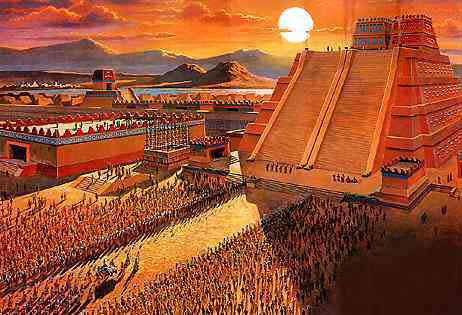 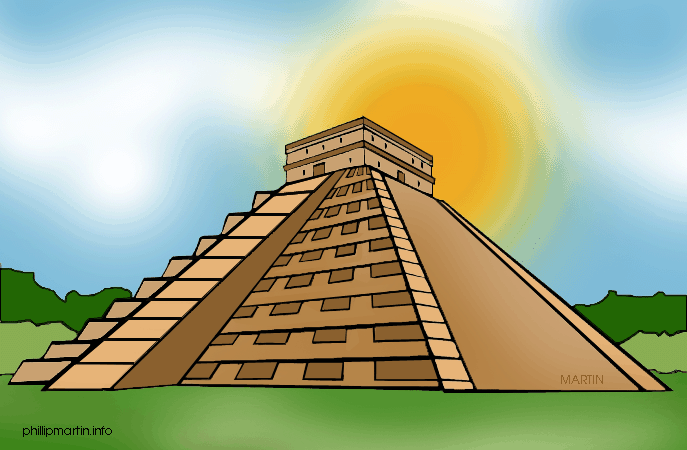 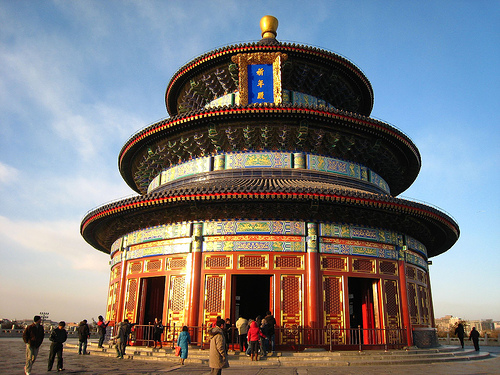 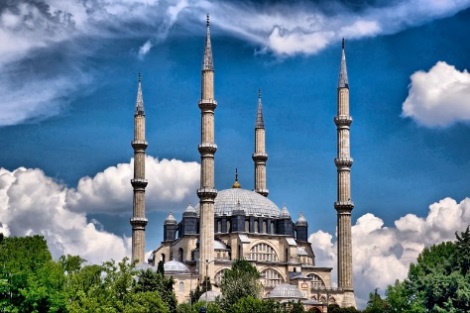 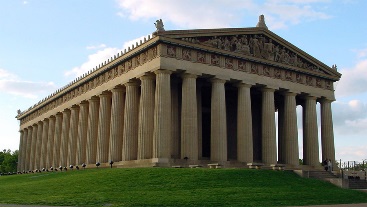 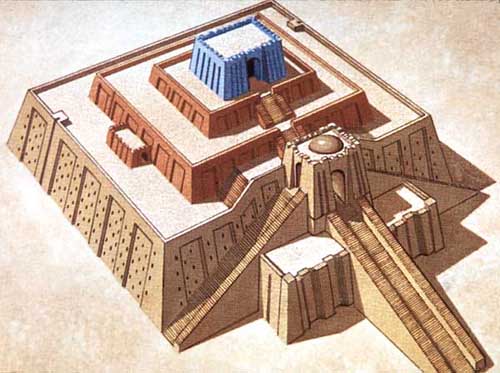 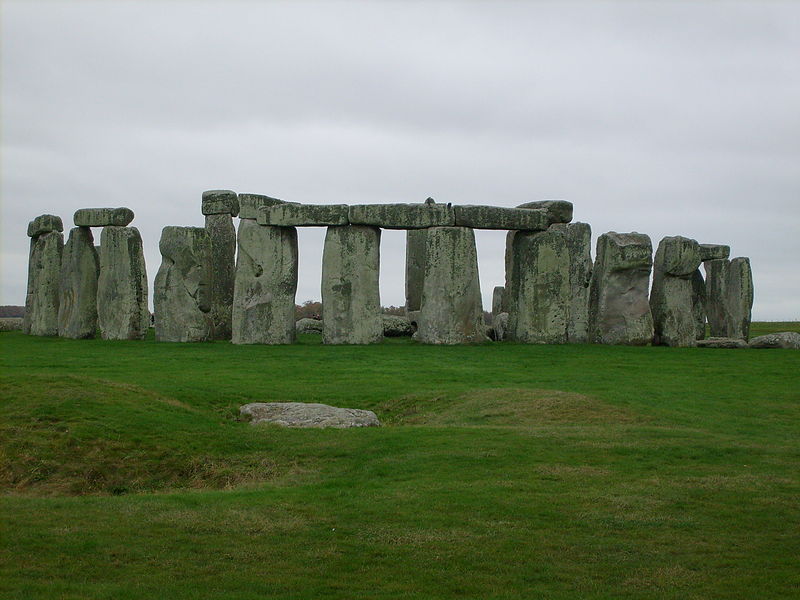 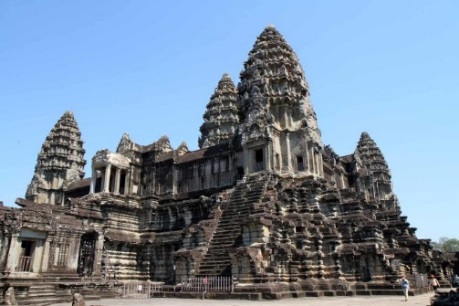 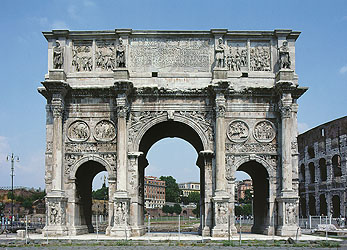 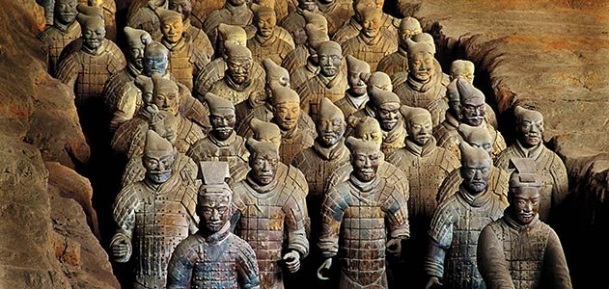 Use the answers to all your previous questions to write a paragraph with the following topic sentence.“Architecture reflects the values of civilizations, societies, and regions.”In your paragraph, be sure to include:The topic sentence written aboveSupporting details about all three buildings you studiedA reference to information from the article titled “What is architecture?”A closing statement in which you draw a conclusion.____________________________________________________________________________________________________________________________________________________________________________________________________________________________________________________________________________________________________________________________________________________________________________________________________________________________________________________________________________________________________________________________________________________________________________________________________________________________________________________________________________________________________________________________________________________________________________________________________________________________________________________________________________________________________________________________________________________________________________________________________________________________________________________________________________________________________________________________________________________________________________________________________________________________________________________________________________________________________________________________________________________________________________________________________________________________________________________________________________________________________________________________________________________________________________________________________________________________________________________________________________________________________________________________________________________________________________________________________________________________________Articles linked in the DBQ – next to each hyperlinked picture is a clipart of a small scroll. By clicking that scroll, the student will be taken to a brief article about the building shown in the picture.Egyptian Pyramidshttp://www.kidspast.com/world-history/0075I-pyramid-of-giza.phpMayan Pyramidshttp://www.ducksters.com/history/maya/pyramids_and_architecture.phpAztec Pyramidshttp://www.aztec-history.com/aztec-temples.htmlZiggurathttp://mesopotamia.mrdonn.org/ziggurats.htmlParthenonhttp://study.com/academy/lesson/parthenon-facts-lesson-for-kids.htmlSelimeye Mosque, Turkeyhttp://lostislamichistory.com/the-greatest-architect-of-all-time/Terra Cotta Warriors, Chinahttp://www.ducksters.com/history/china/terracotta_army.phpArch of Constantine, Romehttp://www.ancient-rome-history-facts.com/Famous-Ancient-Roman-Architecture-Facts/Arch-of-Constantine-Facts.shtmlAngkor Wat, Cambodiahttp://mocomi.com/angkor-wat/